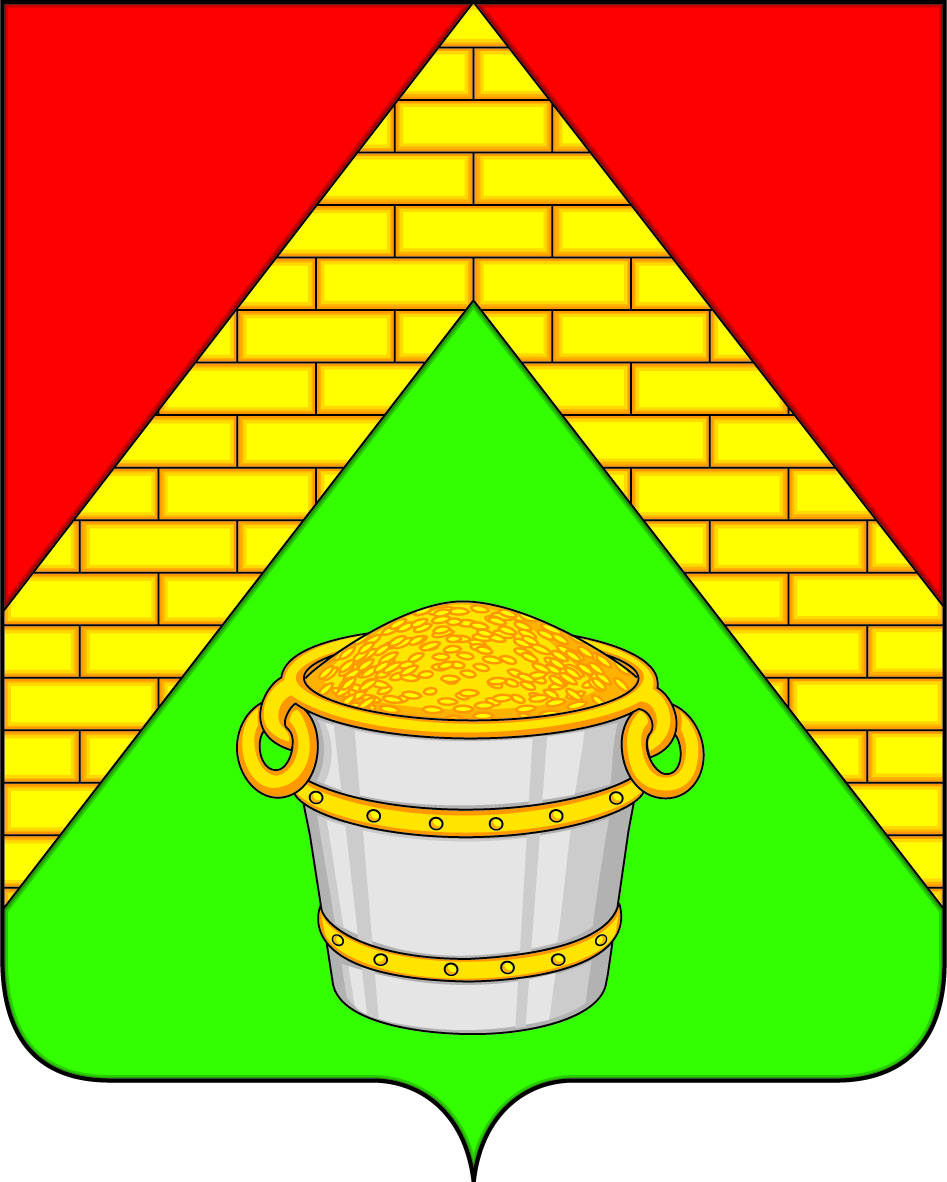 АДМИНИСТРАЦИЯ ЛАТНЕНСКОГО ГОРОДСКОГО ПОСЕЛЕНИЯСЕМИЛУКСКОГО МУНИЦИПАЛЬНОГО РАЙОНАВОРОНЕЖСКОЙ ОБЛАСТИУЛ. ШКОЛЬНАЯ, 16 ПОС. ЛАТНАЯ, 396950П О С Т А Н О В Л Е Н И Еот 08.02.2018 год № 34пос. ЛатнаяОб эвакоприемной комиссии Латненского городского поселенияВ соответствии с Федеральным законом от 12.02.1998 г. № 28-ФЗ «О гражданской обороне», постановлением Правительства Российской Федерации от 22.06.2004 г. № 303 «О порядке эвакуации населения, материальных и культурных ценностей в безопасные районы», постановлением администрации Воронежской области от 03.03.2006 г. № 159дсп «Об эвакуационной комиссии Воронежской области» и в целях организованного проведения эвакоприемных мероприятий на территории муниципального района в «особый период», администрация Латненского городского поселения постановляет: Утвердить Положение об эвакоприемной комиссии Латненского городского поселения согласно приложению № 1. Утвердить Состав и структуру эвакоприемной комиссии Латненского городского поселения согласно приложению № 2. Утвердить функциональные обязанности председателя и членов эвакоприемной комиссии Латненского городского поселения согласно приложению № 3. Контроль выполнения данного постановления оставляю за собой.Приложение № 1 к постановлению администрации Латненского городского от 08.09.2018 г. № 34Положениеоб эвакоприемной комиссии Латненского городского поселенияСемилукского муниципального районаОбщие положенияНастоящее Положение определяет порядок создания и основные задачи эвакоприемной комиссии муниципального района (далее - эвакоприемная комиссия) в мирное и военное время.Эвакоприемная комиссия создается  постановлением главы администрации Латненснкого городского поселения заблаговременно в мирное  время для непосредственной подготовки, планирования и проведения эвакоприемных мероприятий. Общее руководство деятельностью эвакоприемной комиссии осуществляет глава администрации Латненского городского поселения.Непосредственное руководство эвакоприемной комиссией возлагается на заместителя главы администрации Латненского городского поселения. В состав эвакоприемной комиссии назначаются лица руководящего состава администрации Латненского городского поселения.Эвакоприемная комиссия в практической деятельности руководствуется Федеральным законом от 12.02.1998 № 28-ФЗ «О гражданской обороне», постановлением Правительства Российской Федерации от 22.06.2004 № 303-ДПС «О порядке эвакуации населения, материальных и культурных ценностей в безопасные районы» и другими нормативными актами Российской Федерации, губернатора Воронежской области. Председатель эвакоприемной комиссии несет персональную ответственность за выполнение возложенных на комиссию задач мирного и военного времени. Работа эвакоприемной комиссии осуществляется по годовым планам работы. Планы работы эвакоприемной комиссии утверждает глава администрации Латненского городского поселения. Задачи эвакоприемной комиссии:В мирное время: разработка совместно с Главным управлением МЧС России по Воронежской области, а также ежегодное уточнение плана приема, размещения и всестороннего обеспечения эваконаселения на территории Латненского городского поселения; разработка совместно с организациями планов всестороннего обеспечения эвакоприемных мероприятий и мероприятий по подготовке к размещению эвакуируемого населения в безопасных районах; контроль за созданием, комплектованием и подготовкой подчиненных эвакоприемных органов; определение количества и выбор места дислокации приемных эвакуационных пунктов (далее - ПЭП), промежуточных пунктов эвакуации (далее - ППЭ), пунктов высадки со всех видов транспорта, а также маршрутов эвакуации пешим порядком; периодическое проведение заседаний, на которых рассматриваются и анализируются планы приема и размещения эваконаселения в безопасные районы, а также результаты проверок состояния планирования по обеспечению эвакоприемных мероприятий организациями Латненского городского поселения; взаимодействие с органами военного управления по вопросам планирования, обеспечения и проведения эвакоприемных мероприятий; участие в учениях по вопросам гражданской обороны (далее - ГО) с целью проверки реальности разрабатываемых планов и приобретения практических навыков по организации проведения эвакоприемных мероприятий; организация проверок готовности подчиненных эвакоорганов, эвакообъектов; разработка и учет эвакуационных документов. При переводе ГО Латненского городского поселения в различные степени готовности: контроль за приведением в готовность подчиненных эвакоприемных органов, проверка схемы и системы оповещения и связи к работе по предназначению; уточнение категорий и численности принимаемого эваконаселения; уточнение плана приема и размещения эвакуируемого населения, порядка и осуществление всех видов обеспечения эвакоприемных мероприятий; организация подготовки к развертыванию ПЭП, ППЭ, пунктов высадки; контроль за подготовкой транспортных средств к эвакуационным перевозкам людей, организацией инженерного оборудования маршрутов пешей эвакуации и укрытий в местах привалов и ППЭ; уточнение совместно с транспортными органами порядка использования всех видов транспорта, выделяемого для вывоза эваконаселения с ППЭ в пункты его размещения в безопасных районах; контроль за приведением в готовность имеющихся защитных сооружений в районах ПЭП, ППЭ, пунктах высадки; уточнение с взаимодействующими эвакуационными комиссиями планов приема, размещения и обеспечения населения в безопасных районах. С получением распоряжения о проведении эвакуации: постоянное поддержание связи с подчиненными эвакоприемными органами и транспортными службами, контроль за ходом оповещения населения и подачей транспорта в пункты высадки; контроль за выполнением разработанных и уточненных по конкретным условиям обстановки планов приема, размещения и обеспечения населения в безопасных районах; организация регулирования движения и поддержания порядка в ходе эвакоприемных мероприятий; информирование эвакуационной комиссии района о количестве принимаемого эвакуируемого населения по времени и видам транспорта; сбор и обобщение данных о ходе приема эвакуируемого населения; организация взаимодействия с органами военного управления, поселковыми организациями по вопросам приема, размещения и обеспечения эваконаселения и проведения эвакоприемных мероприятий. Эвакоприемная комиссия имеет право: В пределах своей компетенции принимать решения, обязательные для выполнения организациями на территории Латненского городского поселения, связанные с планированием и всесторонней подготовкой к проведению эвакоприемных мероприятий. Решения комиссии могут оформляться распоряжениями и постановлениями главы администрации Латненского городского поселения. Осуществлять контроль за деятельностью подчиненных эвакоорганов по вопросам организации планирования и подготовки к проведению эвакоприемных мероприятий. Осуществлять контроль за подготовкой и готовностью ПЭП, ППЭ, пунктов высадки, а также личного состава администраций указанных объектов к выполнению задач по предназначению. Проводить проверки по организации планирования, подготовки и готовности к проведению эвакоприемных мероприятий в организациях и объектах экономики, расположенных на территории Латненского городского поселения. Состав эвакоприемной комиссииВ состав эвакоприемной комиссии входят: руководство эвакоприемной комиссией; группа связи и оповещения; группа учета эваконаселения; группа приема и организации размещения эваконаселения, материальных и культурных ценностей; группа дорожного транспортного обеспечения; группа первоочередного жизненного обеспечения эваконаселения.Приложение № 2 к постановлению администрации Латненского городского поселенияот 08.02.2018 г. № 34Состав и структура эвакоприемной комиссии Латненского городского поселения Семилукского муниципального района Воронежской областиПриложение № 3 к постановлению администрации Латненского городского поселенияот 08.02.2018 г. № 34Функциональные обязанности председателя и членов эвакоприемной комиссии Латненского городского поселения Семилукского муниципального района Воронежской области.Председателя эвакоприемной комиссии. Председатель эвакоприемной комиссии подчиняется главе администрации Латненского городского поселения, отвечает за планирование, организацию и проведение приема и размещения эвакуируемого населения в безопасные районы, его всестороннего жизнеобеспечения при ведении военных действий или вследствие этих действий, а также подготовку безопасных районов для хранения материальных и культурных ценностей.Его решения являются обязательными для исполнения всеми членами эвакоприемной комиссии Латненского городского поселения, руководящим составом и членами эвакоприемных органов муниципальных образований. Председатель эвакоприемной комиссии в мирное время: организует разработку и корректировку планирующих документов по организации проведения и обеспечения эвакоприемных мероприятий на территории Латненского городского поселения, подготовки безопасных мест размещения эвакуированного населения и его жизнеобеспечения, хранения материальных и культурных ценностей; осуществляет контроль за разработкой и корректировкой планирующих документов по организации проведения, обеспечения эвакоприемных мероприятий в организациях, проверки готовности эвакоорганов к выполнению эвакоприемных мероприятий; руководит работой руководящего состава эвакоорганов всех степеней; периодически проводит проверку оповещения и сбора членов эвакокомиссии по сигналам гражданской обороны (далее - ГО); проводит заседания эвакоприемной комиссии по вопросам планирования, проведения и всестороннего обеспечения эвакоприемных мероприятий, подготовки безопасных районов к приему и размещению эвакуируемого населения, материальных и культурных ценностей; поддерживает тесное взаимодействие с органами, уполномоченными на решение задач в области ГО, военного управления по вопросам планирования, организации проведения и первоочередного жизнеобеспечения эвакуированного населения; организует выполнение установленных правил работы, хранения и обращения с секретными и служебными документами, требований, обеспечивающих режим секретности; анализирует состояние планирования эвакоприемных мероприятий и готовит предложения главе администрации Латненского городского поселения по их совершенствованию. При переводе гражданской обороны с мирного на военное время: организует работу эвакоприемных органов всех уровней в соответствии с календарным планом; уточняет порядок взаимодействия эвакоприемной комиссии с эвакоорганами, органами военного управления и транспортными организациями при проведении эвакоприемных мероприятий; руководит работой по:а) приведению в готовность подчиненных эвакуационных органов, проверке систем оповещения и связи;б) развертыванию эвакообъектов, подготовке пунктов высадки к приему эвакуируемого населения;в) приведению в готовность имеющихся защитных сооружений в районах размещения эваконаселения; организует:а) уточнение плана приема и размещения населения, материальных и культурных ценностей, порядка и осуществления всех видов обеспечения эвакоприемных мероприятий;б) уточнение категорий и численности эваконаселения;в) работу системы связи эвакокомиссии с эвакоорганами всех степеней;г) уточнение с подчиненными и взаимодействующими эвакуационными комиссиями плана приема, размещения и обеспечения эвакуируемого населения в безопасных районах;д) уточнение совместно с транспортными органами порядка использования всех видов транспорта, выделяемого для вывоза эваконаселения в безопасные районы;ж) проверку состояния приемных эвакуационных пунктов, промежуточных пунктов эвакуации, маршрутов эвакуации, организации регулирования движения на маршрутах эвакуации, готовности жилого и общественного фонда для приема эваконаселения;з) подготовку безопасных районов к приему и размещению эвакуируемого населения, материальных и культурных ценностей; готовит доклад главе администрации Латненского городского поселения о ходе подготовки эвакоорганов и транспортных организаций к проведению эвакоприемных мероприятий.С получением распоряжения на проведение эвакуации: руководит работой по уточнению и корректировке плана приема и размещения населения, материальных и культурных ценностей в безопасные районы в соответствии с реально сложившейся обстановкой; организует:а) работу комиссии в соответствии с календарным планом;б) управление эвакоприемными мероприятиями на территории Латненского городского поселения;в) постоянное поддержание связи с подчиненными, взаимодействующими эвакоорганами и транспортными организациями;г) контроль за ходом оповещения населения и подачей транспортных средств на пункты высадки;д) взаимодействие с органами военного управления, районными организациями и учреждениями по вопросам организации проведения и обеспечения эвакоприемных мероприятий; осуществляет контроль за:а) выполнением разработанного и уточненного по конкретным условиям обстановки плана приема и размещения населения, материальных и культурных ценностей;б) работой подчиненных эвакоприемных органов по приему и размещению населения, материальных и культурных ценностей и отправкой его в безопасные районы;в) готовит доклад главе администрации Латненского городского поселения о ходе приема и размещения населения, материальных и культурных ценностей;г) организует работу по оказанию помощи органам местного самоуправления в решении вопросов первоочередного жизнеобеспечения и трудоустройства прибывшего эвакуированного населения, размещения и обеспечения сохранности материальных и культурных ценностей.Заместителя председателя эвакоприемной комиссии подчиняется председателю комиссии и является прямым начальником для всего состава эвакоприемной комиссии. Его указания и распоряжения являются обязательными для выполнения всеми членами эвакоприемной комиссии. Он работает под руководством председателя эвакоприемной комиссии, а в его отсутствие выполняет в полном объеме его функциональные обязанности.Заместитель председателя эвакоприемной комиссии в мирное время: принимает участие в разработке и корректировке плана приема и размещения населения, материальных и культурных ценностей и планирующих документов эвакоприемной комиссии; осуществляет контроль за разработкой планирующих документов по вопросам приема и размещения населения, материальных и культурных ценностей в безопасных районах, первоочередного жизнеобеспечения эваконаселения, подготовку подчиненных эвакуационных органов к выполнению задач но предназначению, обеспечением проведения эвакуационных мероприятий; организует взаимодействие с органами военного управления по вопросам использования транспортных коммуникаций и выделения транспортных средств, обеспечения охраны общественного порядка на эвакоприемных пунктах и маршрутах эвакуации, согласования районов размещения эваконаселения; организует проверки в организациях, расположенных на территории муниципального района по вопросам:а) планирования эвакоприемных мероприятий, приема, размещения и первоочередного жизнеобеспечения эваконаселения в безопасном районе;б) обеспечения проведения эвакоприемных мероприятий;в) подготовки администраций эвакоприемных органов к работе по предназначению и оказывает им методическую помощь;2.2. При переводе гражданской обороны с мирного на военное время: руководит работой эвакоприемных органов всех уровней по подготовке к приему и размещению населения, материальных и культурных ценностей в безопасных районах в соответствии с календарным планом; уточняет порядок взаимодействия эвакоприемной комиссии с организациями расположенных на территории Латненского городского поселения при проведении эвакоприемных мероприятий; осуществляет контроль за:а) приведение подчиненными эвакоприемными органами систем оповещения и связи в готовность к выполнению задач по предназначению;б) уточнение плана приема и размещения населения, материальных и культурных ценностей на территории Латненского городского поселения;в) подготовкой к развертыванию приемных эвакуационных пунктов (далее - ПЭП), промежуточных пунктов эвакуации (далее - ППЭ), пунктов высадки;г) приведением в готовность имеющихся защитных сооружений в районах расположения ПЭП, ППЭ, пунктов высадки; организует:а) совместно с органами военного управления и транспортными организациями уточнение расчетов на выделение транспортных средств для организации вывоза эвакуируемого населения в безопасные районы;б) подготовку безопасных районов к приему и размещению эвакуируемого населения, материальных и культурных ценностей;в) готовит доклад председателю комиссии о ходе подготовки эвакоорганов к проведению эвакоприемных мероприятий.2.3. С получением распоряжения на проведение эвакуации совместно с руководителями групп проводит уточнение и корректировку плана приема и размещения населения, материальных и культурных ценностей в безопасные районы в соответствии с реально сложившейся обстановкой;организует работу групп комиссии в соответствии с календарным планом;осуществляет контроль за:организацией оповещения эвакоорганов всех уровней и населения о начале эвакуации;развертыванием ПЭП, ППЭ, пунктов высадки;установлением связи и взаимодействия между эвакоприемной и эвакуационными комиссиями;организацией регулирования движения и поддержания общественного порядка в ходе проведения эвакомероприятий;сбором и обобщением данных о ходе эвакуации, размещения и обеспечения населения в безопасных районах;организацией информирования эвакоорганов о количестве вывозимого (выводимого) населения по времени и видам транспорта;ходом приема и размещения населения в конечных пунктах;обеспечивает своевременную подготовку итоговых данных по вопросам приема, размещения и всестороннего обеспечения эвакуированного населения в безопасных районах;контролирует работу эвакоорганов по оказанию помощи в решении вопросов первоочередного жизнеобеспечения и трудоустройства прибывшего эвакуированного населения.Секретарь эвакоприемной комиссии подчиняется председателю комиссии и его заместителю и работает под их руководством.Секретарь эвакоприемной комиссии:В мирное время:принимает участие в разработке и корректировке плана приема и размещения населения, материальных и культурных ценностей и планирующих документов эвакоприемной комиссии;отвечает за укомплектованность комиссии личным составом, распределением обязанностей между руководителями групп и их готовностью к работе по предназначению;организует и осуществляет контроль за разработкой плана приема и размещения населения, материальных и культурных ценностей в органах местного самоуправления, организациях и учреждениях района;осуществляет контроль за подготовкой подчиненных эвакоприеных органов к выполнению задач по приему, размещению населения и всестороннему его обеспечению в безопасных районах;готовит годовые планы работы и проекты решений эвакоприемной комиссии и своевременно представляет их на утверждение; осуществляет сбор членов комиссии на заседания;ведет протоколы заседаний;уточняет списки членов комиссии и при необходимости вносит изменения в ее состав;доводит принятые на заседаниях комиссии решения до исполнителей и контролирует их выполнение;проводит проверки организаций и учреждений поселения по вопросам планирования эвакоприемных мероприятий, приема, размещения и обеспечения эваконаселения в безопасных районах, подготовки администраций эвакоприемных органов к работе по предназначению, их укомплектованности и оказывает им методическую помощь;строго соблюдает и выполняет установленные правила работы, хранения и обращения с секретными и служебными документами, требования, обеспечивающие режим секретности.При переводе гражданской обороны с мирного на военное время: с получением сигнала прибывает в администрацию Латненского городского поселения  получает документы плана приема и размещения населения, материальных и культурных ценностей для эвакуационной комиссии; контролирует ход оповещения и прибытия членов эвакуационной комиссии; осуществляет контроль за приведением подчиненных эвакуационных органов в готовность к выполнению задач по предназначению; организует взаимодействие органов управления и эвакокомиссий звена: район; отрабатывает документы: доклады, отчеты, донесения в соответствии с табелем срочных донесений и с распоряжениями председателя эвакуационной комиссии. С получением распоряжения на проведение эвакуации:с получением сигнала «Объявлен сбор» получает документы плана приема и размещения населения, материальных и культурных ценностей. О прибытии докладывает председателю комиссии, получает от него указания на выполнение эвакомероприятий;контролирует ход оповещения и прибытия членов эвакоприемной комиссии;осуществляет контроль за приведением подчиненных эвакуационных органов в готовность к выполнению задач по предназначению;организует взаимодействие органов управления и эвакокомиссий звена: район;участвует в уточнении плана приема и размещения населения, материальных и культурных ценностей в соответствии с реально сложившейся обстановкой;организует работу групп комиссии в соответствии с календарным планом работы комиссии;поддерживает связь с взаимодействующими комиссиями и эвакоорганами;отрабатывает документы: доклады, отчеты, донесения в соответствии с табелем срочных донесений и с распоряжениями председателя эвакоприемной комиссии;организует сбор и учет поступающих докладов, донесений и распоряжений о ходе эвакомероприятий, доводит принятые решения до исполнителей и контролирует поступление докладов об их выполнении;обобщает поступающую информацию, готовит доклады, донесения о ходе эвакуации председателю эвакоприемной комиссии, его заместителю и в вышестоящие органы управления;контролирует работу эвакоорганов по оказанию помощи в решении вопросов по жизнеобеспечению и трудоустройству прибывшего эвакуированного населения, сохранности материальных и культурных ценностей.Руководитель группы учета эваконаселения подчиняется председателю комиссии, его заместителю и работает под их непосредственным руководством. Он отвечает за организацию работы эвакоорганов и контролирует учет прибытия эваконаселения на территорию Латненского городского поселения.Руководитель группы учета эваконаселения:В мирное время:принимает участие в разработке и корректировке плана приема и размещения населения, материальных и культурных ценностей;организует работу группы, отвечает за ее укомплектованность, распределение обязанностей между личным составом и их готовностью к работе по предназначению;организует учет прибытия эваконаселения на территорию Латненского городского поселения;отрабатывает схему взаимодействия эвакоприемной комиссии с вышестоящими, взаимодействующими эвакокомиссиями при проведении эвакоприемных мероприятий;вносит предложения при планировании проведения эвакоприемных мероприятий по вопросам:согласовывает календарный план работы комиссии с эвакокомиссиями звена: район по временным показателям;порядок приема населения при частичной или общей эвакуации;организации информирования населения о порядке проведения эвакоприемных мероприятий;готовит предложения председателю комиссии по вопросам организации порядка проведения эвакоприемных мероприятий, учета прибытия эваконаселения на территорию Латненского городского поселения;строго соблюдает и выполняет установленные правила работы, хранения и обращения с секретными и служебными документами. При переводе ГО с мирного на военное время:осуществляет контроль за приведением в готовность к выполнению задач по предназначению и подготовкой к развертыванию эвакуационных органов;организует взаимодействие комиссии с органами управления и взаимодействующими эвакокомиссиями;осуществляет контроль за ходом уточнения плана приема и размещения населения, материальных и культурных ценностей с подчиненными и взаимодействующими эвакоорганами;уточняет расчеты по частичной или общей эвакуации населения пешим порядком итранспортом;уточняет маршруты эвакуации населения;отрабатывает документы: доклады, отчеты, донесения в соответствии с табелем срочных донесений и с распоряжениями председателя эвакоприемной комиссии.С получением распоряжения на проведение эвакуации:с получением сигнала «Объявлен сбор» о своем прибытии докладывает председателю комиссии, его заместителю и получает от них указания на выполнение эвакомероприятий;участвует в уточнении плана приема и размещения населения, материальных и культурных ценностей в соответствии с реально сложившейся обстановкой;организует работу группы в соответствии с календарным планом;осуществляет контроль за:а) оповещением эвакуационных органов всех уровней о начале эвакуации;б) развертыванием эвакоорганов для проведения эвакоприемных мероприятий;в) установлением связи и взаимодействия между эвакуационными и эвакоприемными комиссиями;г) уточнением расчетов по частичной или общей эвакуации населения пешим порядком и транспортом, маршрутов эвакуации населения;д) организацией регулирования движения, поддержания общественного порядка в ходе проведения эвакомероприятий и информирования эвакоорганов о количестве вывозимого (выводимого) населения по времени и видам транспорта;поддерживает связь с взаимодействующими эвакокомиссиями;отрабатывает документы: доклады, отчеты, донесения в соответствии с табелем срочных донесений и распоряжениями председателя эвакоприемной комиссии;в установленное время представляет в группу приема и размещения эваконаселения необходимые сведения и донесения;ведет учет сведений и расчетов по количеству прибывающего в безопасные районы по частичной или общей эвакуации населения (по категориям) пешим порядком и транспортом, органов исполнительной (законодательной) власти области и федеральных органов и организаций, продолжающих, переносящих производственную деятельность в особый период;организует сбор и учет поступающих докладов, донесений и распоряжений о ходе приема эваконаселения.Руководитель группы приема и организации размещением эваконаселения подчиняется председателю комиссии, его заместителю и работает под их непосредственным руководством. Он отвечает за организацию работы эвакоорганов по планированию приема и размещения населения в безопасные районы. Руководитель группы приема и организации размещением эваконаселения:В мирное время:принимает участие в разработке и корректировке плана приема и размещения населения, материальных и культурных ценностей;организует работу группы, отвечает за ее укомплектованность, распределение обязанностей между личным составом и их готовностью к работе по предназначению;осуществляет контроль за разработкой планирующих документов по вопросам приема и размещения населения, материальных и культурных ценностей;организует контрольные проверки готовности эвакоприемных органов к приему и размещению эваконаселения;обобщает сведения по оценке состояния безопасных районов;отрабатывает схему взаимодействия комиссии с эвакокомиссиями звена: район;вносит предложения при планировании проведения эвакоприемных мероприятий по вопросам:состояния подготовки безопасных районов к приему и размещению эвакуируемого населения;согласования календарного плана работы эвакоприемной комиссии звена: район - область по временным показателям;наличия и состояния автотранспорта и его планирования для эвакоперевозок;учета жилого и общественного фондов занимаемого в особый период органами исполнительной (законодательной) власти области и федеральными органами;целесообразности размещения организаций продолжающих, переносящих и прекращающих производственную деятельность в особый период на территории муниципального района;сроков проведения эвакоприемных мероприятий;порядка приема эваконаселения при частичной или общей эвакуации;информирования населения о порядке проведения эвакоприемных мероприятий;первоочередного жизнеобеспечения эвакуируемого населения;готовит предложения председателю комиссии по вопросам планирования организации приема, размещения и обеспечения эваконаселения в безопасных районах.строго соблюдает и выполняет установленные правила работы, хранения и обращения с секретными и служебными документами, требования, обеспечивающие режим секретности. При переводе гражданской обороны (далее - ГО) с мирного на военное время:осуществляет контроль за приведением в готовность к выполнению задач по предназначению и подготовкой к развертыванию эвакоприемных органов;организует взаимодействие органов управления и эвакоприемных комиссий звена: район;осуществляет контроль за ходом уточнения плана приема, размещения и обеспечения населения в безопасных районах с подчиненными и взаимодействующими эвакоорганами;уточняет расчеты по частичной или общей эвакуации населения пешим порядком и транспортом и маршруты эвакуации населения;отрабатывает документы: доклады, отчеты, донесения в соответствии с табелем срочных донесений и с распоряжениями председателя эвакоприемной комиссии;готовит предложения председателю эвакоприемной комиссии по вопросам готовности эвакоприемных органов к проведению эвакоприемных мероприятий. С получением распоряжения на проведение эвакуации:с получением сигнала «Объявлен сбор» о своем прибытии докладывает председателю комиссии, его заместителю и получает от них указания на выполнение эвакомероприятий;участвует в уточнении плана приема и размещения населения, материальных и культурных ценностей в соответствии с реально сложившейся обстановкой; организует работу группы в соответствии с календарным планом;осуществляет контроль за:а) оповещением эвакуационных органов всех уровней и населения о начале эвакуации;б) развертыванием эвакоприемных органов;г) установлением связи и взаимодействия поселковой эвакоприемной комиссии с эвакуационными комиссиями;д) уточнением маршрутов эвакуации населения;ж) организацией регулирования движения, поддержания общественного порядка в ходе проведения эвакомероприятий, первоочередного жизнеобеспечения эвакуированного населения и информирования председателя эвакоприемной комиссий о количестве прибывшего населения по времени и видам транспорта;поддерживает связь с взаимодействующими эвакокомиссиями;отрабатывает документы: доклады, отчеты, донесения в соответствии с табелем срочных донесений и распоряжениями председателя эвакоприемной комиссии;организует сбор и учет поступающих докладов, донесений и распоряжений о ходе эвакоприемных мероприятий, доводит принятые решения до исполнителей и контролирует их выполнение;обобщает поступающую информацию, готовит доклады, донесения, обеспечивает своевременную подготовку итоговых данных по вопросам приема, размещения, обеспечения и трудоустройства эвакуированного населения в безопасных районах председателю эвакоприемной комиссии.Руководитель группы транспортного обеспечения эвакоприемных мероприятий подчиняется председателю, его заместителю и работает под их непосредственным руководством. Он отвечает за планирование и проведение эвакотранспортных мероприятий.Руководитель группы транспортного обеспечения:В мирное время:принимает участие в разработке плана приема и размещения населения, материальных и культурных ценностей, расчетов на выделение автомобильного транспорта для проведения эвакоприемных мероприятий;осуществляет контроль за планированием и проведением эвакоорганами эвакотранспортных мероприятий;совместно с эвакоорганами разрабатывает графики приема эваконаселения по частичной эвакуации без нарушения расписания движения транспорта;совместно с органами военного управления определяет маршруты эвакуации населения, материальных и культурных ценностей в безопасные районы, порядок использования транспортных коммуникаций и транспортных средств;организует работу по планированию выделения личного состава ГИБДД для регулирования движения и сопровождения эвакуационных колонн на маршрутах эвакуации;принимает участие в разработке и корректировке графиков вывоза эваконаселения, движения автоколонн, подвоза работающих смен;готовит предложения председателю эвакоприемной комиссии по улучшению планирования эвакотранспортных мероприятий, использования транспорта и дорожного покрытия, дооборудованию (переоборудованию) мостов, организации объездных путей и переправ;строго соблюдает и выполняет установленные правила работы, хранения и обращения с секретными и служебными документами, требования, обеспечивающие режим секретности. При переводе гражданской обороны с мирного на военное время:организует уточнение расчетов по выделению транспорта для эвакоперевозок;организует и контролирует работу по приведению в готовность к эвакоперевозкам транспортных организаций, уточнению графиков (расписаний) движения транспорта для проведения эвакомероприятий, дооборудованию грузового транспорта для вывоза эвакуируемого населения;отрабатывает документы: доклады, отчеты, донесения в соответствии с табелем срочных донесений и с распоряжениями председателя эвакоприемной комиссии;готовит предложения председателю эвакоприемной комиссии по вопросам транспортного и дорожного обеспечения проведения эвакомероприятий.С получением распоряжения на проведение эвакуации:с получением сигнала «Объявлен сбор» о своем прибытии докладывает председателю комиссии или его заместителю, получает от них указания на выполнение эвакомероприятий;участвует в уточнении плана приема и размещения населения, материальных и культурных ценностей, расчетов на выделение автомобильного транспорта для проведения эвакоприемных мероприятий в соответствии с реально сложившейся обстановкой;организует работу группы в соответствии с календарным планом;контролирует поставку транспорта на пункты посадки эваконаселения, вывоза материальных и культурных ценностей;совместно с органами военного управления определяет порядок использования автотранспорта после поставки его для нужд в вооруженные силы, использования транспортных коммуникаций и транспортных средств;осуществляет контроль за движением транспортных колонн по маршрутам высадки и прибытием их на конечные пункты в безопасных районах;совместно с органами ГИБДД организует регулирование движения и сопровождение эвакуационных колонн по маршрутам;организует работу по техническому обслуживанию транспортной техники и своевременному ее обеспечению горюче-смазочными материалами;принимает экстренные меры по устранению нарушения дорожного покрытия, ремонту мостов и при необходимости организует работу по наведению переправ и оборудованию объездных путей;готовит предложения и исходные данные для доклада председателю эвакоприемной комиссии о работе группы по приему и размещению населения, материальных и культурных ценностей в безопасных районах.Руководитель группы первоочередного жизнеобеспечения эваконаселения подчиняется председателю комиссии, его заместителю и работает под их непосредственным руководством. Он отвечает за планирование и выполнение мероприятий по организации первоочередного жизнеобеспечения эвакуированного населения.Руководитель группы первоочередного жизнеобеспечения эваконаселения:В мирное время:принимает участие в разработке и корректировке плана приема и размещения населения, материальных и культурных ценностей;организует работу группы, отвечает за ее укомплектованность, распределение обязанностей между личным составом и их готовностью к работе по предназначению;осуществляет контроль за планированием и выполнением мероприятий по организации жизнеобеспечения эвакуированного населения, обеспечения проведения эвакуации населения в организациях и учреждениях района;организует проверки готовности организаций и учреждений по обеспечению проведения эвакуации населения;организует и контролирует работу по осуществлению расчетов потребности по всем видам первоочередного обеспечения эвакуированного населения на период проведения эвакомероприятий, переходящих запасов продовольствия и промышленных товаров первой необходимости;осуществляет контроль за готовностью к развертыванию подвижных пунктов питания, медицинских пунктов, пунктов вещевого снабжения, пунктов обогрева и т.д. на маршрутах пешей эвакуации;вносит предложения при планировании и осуществлении эвакуационных мероприятий по следующим видам обеспечения: связи и оповещения, транспортному, медицинскому, охране общественного порядка и обеспечению безопасности дорожного движения, инженерному, материально-техническому, финансовому, разведке и коммунально-бытовому;готовит председателю эвакокомиссии предложения по совершенствованию планирования мероприятий вопросов организации обеспечения проведения эвакуации населения и всестороннего первоочередного жизнеобеспечения эвакуированного населения в безопасных районах;строго соблюдает и выполняет установленные правила работы, хранения и обращения с секретными и служебными документами, требования, обеспечивающие режим секретности. При переводе системы гражданской обороны с мирного на военное время:организует взаимодействие эвакоприемных органов по вопросам организации обеспечения проведения эвакуационных мероприятий, первоочередного жизнеобеспечения эвакуированного населения;осуществляет контроль за ходом уточнения мероприятий по организации обеспечения проведения эвакуации с подчиненными и взаимодействующими эвакоорганами;контролирует подготовку организаций и учреждений поселения по вопросам организации обеспечения проведения эвакуационных мероприятий, а также всестороннего первоочередного жизнеобеспечения эвакуированного населения;организует работу по уточнению:а) состояния водоисточников, систем водоснабжения, пунктов общественного питания и торговли и их мощности в безопасных районах;б) возможностей энерготопливного обеспечения и предоставления необходимых коммунально-бытовых услуг, медицинского обеспечения эваконаселения в безопасных районах;в) потребностей эваконаселения в продукции (услугах) первоочередного обеспечения;г) баз и складов, из которых будет осуществляться снабжение эваконаселения и объемов заложенной на них продукции;отрабатывает документы: доклады, отчеты, донесения в соответствии с табелем срочных донесений и с распоряжениями председателя эвакоприемной комиссии;готовит предложения председателю эвакоприемной комиссии по вопросам организации обеспечения проведения эвакуационных мероприятий, а также всестороннего первоочередного жизнеобеспечения эвакуированного населения. С получением распоряжения на проведение эвакуации:с получением сигнала «Объявлен сбор» о своем прибытии докладывает председателю комиссии, его заместителю и получает от них указания на выполнение эвакомероприятий;участвует в уточнении плана приема и размещения населения, материальных и культурных ценностей в соответствии с реально сложившейся обстановкой;организует работу группы в соответствии с календарным планом;организует и контролирует:а) проведение мероприятий по следующим видам обеспечения эвакуации: связи и оповещения, транспортному, медицинскому, безопасности дорожного движения, инженерному, материально-техническому, финансовому, разведке и коммунально-бытовому;б) организацию комендантской службы, водоснабжения эваконаселения, работы предприятий коммунальной энергетики по обеспечению объектов жизнеобеспечения электрической и тепловой энергией;в) развертывание медицинских пунктов на эвакообъектах, пунктах высадки;г) организацию обеспечения эваконаселения в местах малых и больших привалов на пеших маршрутах эвакуации;д) работу эвакоорганов по организации всестороннего обеспечения эваконаселения на приемных эвакуационных пунктах и в безопасных районах;ж) передачу фондов на продовольственные и промышленные товары первой необходимости;з) перевод продовольственных магазинов на круглосуточный режим работы и нормированную выдачу продовольственных товаров;е) оборудование объектов социальной инфраструктуры, а также временных и стационарных объектов и пунктов быта (хлебопекарен, торговых точек, бань, прачечных и т.п.);отрабатывает документы: доклады, отчеты, донесения в соответствии с табелем срочных донесений и распоряжениями председателя эвакоприемной комиссии;организует сбор и учет поступающих докладов, донесений и распоряжений по вопросам организации обеспечения проведения эвакуационных мероприятий и всестороннего первоочередного жизнеобеспечения эваконаселения, доводит принятые решения до исполнителей и контролирует их выполнение;контролирует работу эвакоорганов по оказанию помощи в решении вопросов трудоустройства эвакуированного населения;обобщает поступающую информацию, готовит доклады, донесения, обеспечивает своевременную подготовку итоговых данных, по вопросам организации обеспечения проведения эвакуационных мероприятий, всестороннего первоочередного жизнеобеспечения эваконаселения и трудоустройства эвакуированного населения в безопасных районах председателю эвакоприемной комиссии.Глава администрацииЛатненского городского поселенияА.В. Братякин№п/пФамилия, имя, отчествоЗанимаемая должность по основной работе, № телефонаДолжность в эвакоприемной комиссииРуководство эвакоприемной комиссиейРуководство эвакоприемной комиссиейРуководство эвакоприемной комиссиейРуководство эвакоприемной комиссией1.Председательэвакоприемнойкомиссии2.Заместительпредседателяэвакоприемнойкомиссии.3.Секретарь эвакоприемной комиссии Группа связи и оповещенияГруппа связи и оповещенияГруппа связи и оповещенияГруппа связи и оповещения1.Начальник группы2.Член комиссии3.Член комиссииГруппа учета эваконаселенияГруппа учета эваконаселенияГруппа учета эваконаселенияГруппа учета эваконаселения1.Начальник группы2.Член комиссии3.Член комиссииГруппа приема и организации размещения эваконаселения, материальных и культурных ценностейГруппа приема и организации размещения эваконаселения, материальных и культурных ценностейГруппа приема и организации размещения эваконаселения, материальных и культурных ценностейГруппа приема и организации размещения эваконаселения, материальных и культурных ценностей1.Начальник группы2.Член комиссии3.Член комиссииГруппа первоочередного жизненного обеспечения эваконаселенияГруппа первоочередного жизненного обеспечения эваконаселенияГруппа первоочередного жизненного обеспечения эваконаселенияГруппа первоочередного жизненного обеспечения эваконаселения1.Начальник группы2.Член комиссии3.Член комиссииГруппа дорожного и транспортного обеспеченияГруппа дорожного и транспортного обеспеченияГруппа дорожного и транспортного обеспеченияГруппа дорожного и транспортного обеспечения1.Начальник группы2.Член комиссии3.Член комиссии